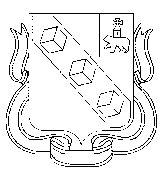 БЕРЕЗНИКОВСКАЯ ГОРОДСКАЯ ДУМА ПЕРМСКОГО КРАЯV СОЗЫВРЕШЕНИЕ № 706              					Дата принятия 30 сентября 2014 г.                                                          О внесении изменений в решение Березниковской городской Думы от 29.12.2009 № 702 «Об утверждении Порядка оформления согласия на продажу имущества, принадлежащего муниципальным унитарным предприятиям и муниципальным учреждениям»В целях приведения муниципального правового акта в соответствие с действующим законодательством, на основании статьи 36 Устава муниципального образования «Город Березники»,Березниковская городская Дума РЕШАЕТ:1.Внести в решение Березниковской городской Думы от 29 декабря 2009 г. № 702 «Об утверждении Порядка оформления согласия на продажу имущества, принадлежащего муниципальным унитарным предприятиям и муниципальным учреждениям» следующие изменения:1.1.В преамбуле решения слова «г.Березники» заменить словами «муниципального образования «Город Березники».1.2.В Порядке оформления согласия на продажу имущества, принадлежащего муниципальным унитарным предприятиям и муниципальным учреждениям:1.2.1.Пункт 2 изложить в следующей редакции:«2.Муниципальное бюджетное и муниципальное автономное учреждение без согласия собственника не вправе распоряжаться недвижимым имуществом и особо ценным движимым имуществом, закрепленными за ним собственником или приобретенными бюджетным и автономным учреждением за счет средств, выделенных ему собственником на приобретение такого имущества. Остальным имуществом, находящимся у него на праве оперативного управления, бюджетное и автономное учреждение вправе распоряжаться самостоятельно, если иное не установлено законодательством Российской Федерации.Муниципальное казенное учреждение не вправе отчуждать либо иным способом распоряжаться имуществом без согласия собственника имущества.Если в соответствии с учредительными документами бюджетному или автономному учреждению представлено право осуществлять приносящую доходы деятельность, то доходы, полученные от такой деятельности, и приобретенное за счет этих доходов имущество поступают в самостоятельное распоряжение бюджетного  или автономного учреждения.»;1.2.2.В пункте 4 слова «управление по распоряжению муниципальной собственностью администрации города Березники» заменить словами «управление имущественных и земельных отношений администрации города»;1.2.3.В пункте 5 слова «15 дней» заменить словами «10 рабочих дней»;1.2.4.Пункт 7 изложить в следующей редакции:«7.Доходы от продажи имущества (кроме акций и иных форм участия в капитале) муниципальных унитарных предприятий (в том числе казенных), а также доходы от продажи движимого имущества муниципальных бюджетных и автономных учреждений, поступают в самостоятельное распоряжение муниципального унитарного предприятия, муниципального бюджетного и автономного учреждения.Доходы, полученные от продажи имущества муниципальных учреждений, за исключением движимого имущества муниципальных бюджетных и автономных учреждений, – 100% направляются в бюджет города.».2.Опубликовать настоящее решение в официальном печатном издании и разместить на официальном сайте Березниковской городской Думы в информационно - телекоммуникационной сети «Интернет».3.Настоящее решение вступает в силу со дня, следующего за днем его официального опубликования.Глава города 								        С.П.ДьяковПредседатель городской Думы                                    К.В.Белоглазов